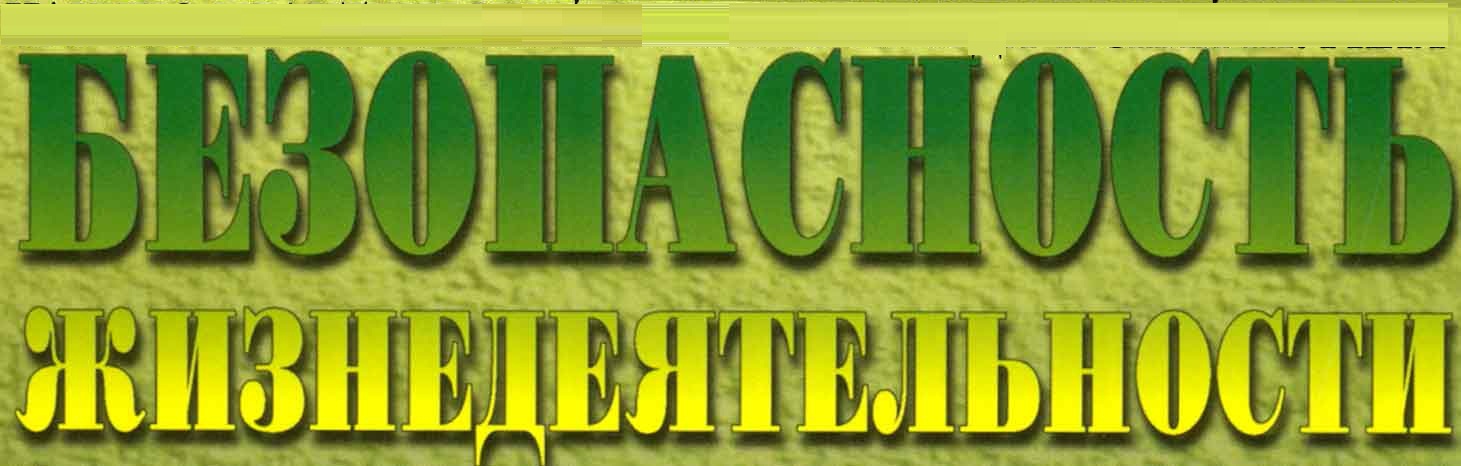 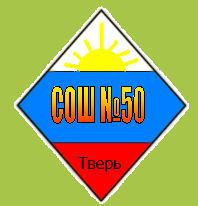         Осторожно, ртуть! 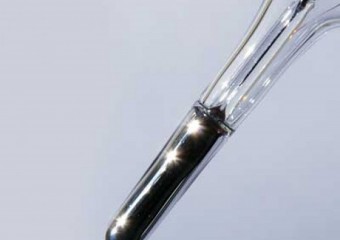 Срочная помощь при отравлении ртутью важна и тогда, если наблюдаются судороги, западает язык, а челюсти крепко сомкнуты. В подобных обстоятельствах нужно непременно обеспечить свободное дыхание и открыть рот больного. В том случае, если у пострадавшего не прощупывается пульс, необходимо срочная сердечно-легочная реанимация и, естественно, скорейшее внимание врачей "скорой помощи".Отравление ртутьюОтравление ртутью – расстройство жизнедеятельности организма человека, связанное с попаданием в организм паров или соединений ртути.Источники отравления ртутьюВ окружающих нас предметах содержание ртути отнюдь не велико, однако риск отравления всё же возникает при неосторожном взаимодействии со следующими предметами:- ртутный термометр;
- ртутно-цинковые гальванические элементы (батареи);
- люминесцентные лампы;
- ртутные лампы.В последнее время все чаще находят ртуть в морской рыбе и иных продуктах питания. Ртуть может выпадать и с осадками.Отравление происходит при вдыхании воздуха, содержащего пары ртути, который накапливается в легких. В случае если концентрация ртути превышает 0, 25 мг/м3, ртуть всасывается кожей. Характер отравления зависит от дозы и длительности поступления ртути в организм.Различают острое и хроническое отравление ртутью. В быту чаще встречается хроническое отравление. Случайно разбитый термометр, про который все забыли, может отравлять Вас месяцами маленькими каплями ртути в мелких щелях в полу.Острое отравление может возникнуть при приеме солей ртути внутрь через рот. В этом случае пострадавшему требуется немедленная медицинская помощь.Симптомы отравления ртутьюОстрое отравление проявляется через несколько часов после попадания в организм ртути. Возникает слабость, головная боль и боль в горле, аппетит отсутствует. У больного происходит обильное слюноотделение, набухают и кровоточат десны, появляются сильные боли в животе, понос, тошнота, рвота. Часто при остром отравлении ртутью наблюдается воспаление лёгких, одышка, сильный кашель, иногда озноб. Температура тела может подняться до 40 градусов.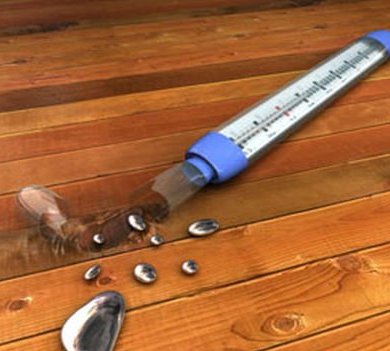 На острой стадии отравления ртутью может наблюдаться потеря волос и полная потеря зрения, паралич. В наиболее тяжелых случаях через несколько дней наступает смерть.При хроническом отравлении  в течение длительного времени пострадавший чувствует слабость, сонливость, головную боль. Характерна эмоциональная неустойчивость, раздражительность, апатия. Наблюдаются также снижение умственных способностей, ослабление внимания и памяти. Постепенно начинает развиваться дрожание кончиков пальцев рук, затем – ног, а после и всего тела. Снижается обоняние, кожная чувствительность, усиливается потливость, возникает нарушение ритма сердечной деятельности.Первая помощь при отравлении ртутьюВ быту или промышленности острое отравление ртутью - то, что может случиться практически с каждым. И, как говорят врачи, последствия такого воздействия могут быть весьма серьезными. Особенно, если в первые часы после попадания в организм токсичных материалов пострадавший не был доставлен в лечебное учреждение. Более того, в особо тяжелых случаях ядовитые испарения металла и его соединения могут иметь фатальные последствия из-за острых дисфункций органов и систем организма. Уменьшить последствия инцидента и спасти от трагического исхода может правильно оказанная первая помощь при отравлении ртутью с применением подручных средств и простейших навыков.В первую очередь, человека следует изолировать от источника токсичного воздействия. 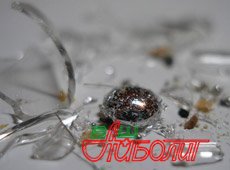 Даже если ртуть была собрана, помещение, где разбился градусник или люминесцентная лампа, - не лучшее место для пострадавшего. Его лучше вывести или вынести на свежий воздух, где ему будет оказана первая медицинская помощь при отравлении ртутью или куда в ближайшее время прибудут врачи.В случае если ядовитый металл попал внутрь, критически важно быстро промыть желудок большим количеством воды, время от времени вызывая рвоту.После этого уменьшить отравление поможет активированный уголь.Кроме того, помощь при отравлении ртутью предполагает прием воды с растворенным в ней яичным порошком или серосодержащими соединениями. В организме сера связывает и выводит ртуть с минимальным ущербом для здоровья.Если человек находится без сознания, важно положить его таким образом, чтобы голова была наклонена на бок. Это не позволит пострадавшему захлебнуться рвотными массами. 